Mål engelska Magic! 4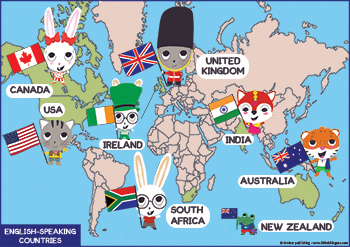 Chapter 1-5  När vi har arbetat med detta arbetsområde ska du:Kunna lyssna på och förstå tydligt talad engelska samt kunna läsa och förstå kortare texter om skola och fritidsintressen. Kunna förstå och följa muntliga och skriftliga instruktioner och beskrivningar som t ex klassrumsfraser samt instruktioner till uppgifter. Kunna intervjua en kompis och berätta om dig själv.Kunna några länder där man talar engelska.Känna till en strategi för att komma ihåg nya ord. Kunna använda verbet ”be” i presens (I am, You are, He is, She is, It is, We are, You are, They are).Kunna använda och förstå några prepositioner (on, in, under, next to, in front of).Undervisning:Gemensamma genomgångar, läs- och hörförståelseövningar, skrivövningar, dialoger och muntliga diskussioner, grammatikträning, instuderingsfrågor, digitala övningar.Bedömning:Diagnos i slutet av arbetsområdet.